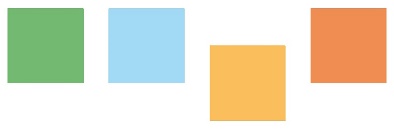 MATERIÁLVariantní řešení jiného výrobce není přípustné, pokud je u dané položky ve sloupci VŘ (tj. variantní řešení) uvedeno „Nepřípustné“.Variantní řešení jiného výrobce je přípustné, pokud je u dané položky ve sloupci VŘ (tj. variantní řešení) uvedeno „Přípustné“ a současně nabízené variantní řešení splňuje parametry uvedené v odstavci „Parametry alternativního řešení od jiného výrobce“ u daného předmětu plnění.Variantní řešení jiného výrobce je nutno předem prokonzultovat:Ing. Lukáš Horníček –  e-mail: hornicek@diamo.cz tel.: 566 593 785, mob.: 736 422 466.Zároveň požadujeme záruční dobu v délce rovné nebo větší uvedené u jednotlivých položek.Výrobce, model, konfiguraceMnožstvíVŘAruba 2530 48G Switch 4SFPObjednávací kód výrobce/distributora: J9775AZáruka minimálně: doživotní záruka1 ksNepřípustnéCanon i-SENSYS MF443dwObjednávací kód výrobce/distributora:  3514C008Parametry alternativního řešení od jiného výrobce:Vlastnosti tiskárny:LaserováČernobíláFormát tiskárny A4 DPI tisku 600 a víceDPI skeneru 600 a víceMultifunkčníAutomatický oboustranný tiskRozhraní RJ45, WIFIRychlost tisku 30 a více stran/minTisk první strany po 10s a méněVstupní zásobník na papír 300 stran a víceVýstupní zásobník na papír 150 stran a víceVlastnosti skeneruDPI skeneru 600 a víceHardwarové rozlišení skeneru [DPI]: 600 x 600Podavač skeneru DADF (50 listů)Rychlost skenování 30 a více stran/minVýtěžnost originální tonerové kazety: 8000 a více stran A4 při 5% pokrytíNáklady na tisk:0,5kč/starna s originálním tonerem a při 5% pokrytíZáruka minimálně: 24 měsíců 1 ksPřípustnéDell OptiPlex 3080 SFF, černáObjednávací kód výrobce/distributora: 1YMW1Záruka minimálně: 36 měsíce se službou Next Business Day On-Site 3 ksNepřípustnéDell Professional P2419HObjednávací kód výrobce/distributora: 210-APWUZáruka minimálně: 36 měsíce se službou Next Business Day On-Site 3 ksNepřípustnéFastech pásek se suchým zipem ETN FAST-Strap 10 MMObjednávací kód výrobce/distributora:  T0601599991125Parametry variantního řešení:šířka 15mmdélka 25mtechnologie háčková a flaušová částodolný UV zářeníZaruka minimálně: 24 měsíců 1 ksPřípustnéFISCHER Hmoždinka dlouhá SX 8x65 L (50ks)Objednávací kód výrobce/distributora: 24828Zaruka minimálně: 24 měsíců 2 sdNepřípustnéGembird Ergo Maxi, černáObjednávací kód výrobce/distributora: MP-GEL-BLACKParametry variantního řešení:ergonomické provedenígelový polštářekZáruka minimálně: 24 měsíců 3 ksPřípustnéHPE X121 1G SFP LC LX TransceiverObjednávací kód výrobce: J4859CParametry alternativního řešení od jiného výrobce:shodné parametry jako J4859Ckompatibilní s J9775APreferované alternativní řešení:SPS-7120WHPE (J4859D OEM)Záruka minimálně: 36 měsíců 4 ksPřípustnéKonica Minolta bizhub C227Multifunkční zařízení:Popis: Multifunkční zařízení A3 s rychlostí 22 str/min černobíle a barevně. Standardně tiskový řadič Emperon™ s podporou PCL 6 (PCL 5c + XL 3.0), PostScript 3, PDF 1.4, XPS a OOXML. Kapacita papíru 500 + 500 listů a 100 listů boční vstup. Média A6 až A3 s gramáží 60–256 g/m2. Standardně 2 GB paměti, 250 GB pevný disk a Gigabit Ethernet.Osazení:Jednotka fotoválce černá DR - 214KVývojnice černá DV - 214KZobrazovací jednotka IU - 214YZobrazovací jednotka IU - 214MZobrazovací jednotka IU - 214COdpadní nádoba na tonerJednotka přenosového pásuFixační jednotkaDotykové peroManuál v ČJPříslušenství:Konica Minolta DF-628 podavač originálůKonica Minolta DK-514 stolek pod strojKonica Minolta WT-506 pracovní deskaKonica Minolta KP-101 číselniceKonica Minolta UK-211 rozšířená paměť 2 GBLicenční sada:Konica Minolta LK-110v2 pokročilé zpracování dokumentůZaruka minimálně: 36 měsícůSlužby:požadujeme, aby dodavatel byl schopný poskytnout na vyžádání placený servis záruční/pozáruční s reakční dobou do druhého pracovního dne.požadujeme administrátorský přístup do multifunkčního zařízení.doprava zařízení na místo určení včetně dopravy servisního technikazkompletování, oživení, nastavení a otestování multifunkčního zařízeníupgrade na nejnovější verzi firmware a zapnutí podpory SMB 2.0 1 ksNepřípustnéKonica Minolta TN221C - originální tonerObjednávací kód výrobce/distributora: A8K3450Zaruka minimálně: 24: měsíců 1 ksNepřípustnéKonica Minolta TN221K - originální tonerObjednávací kód výrobce/distributora: A8K3150Zaruka minimálně: 24: měsíců 1 ksNepřípustnéKonica Minolta TN221M - originální tonerObjednávací kód výrobce/distributora: A8K3350Zaruka minimálně: 24: měsíců 1 ksNepřípustnéKonica Minolta TN221Y - originální tonerObjednávací kód výrobce/distributora: A8K3250Zaruka minimálně: 24: měsíců 1 ksNepřípustnéLogitech MK270, CZ
Objednávací kód výrobce/distributora:920-004527Záruka minimálně: 24: měsíců 3 ksNepřípustnéSolarix krabice/box na omítku bílá SX9-0-WH Objednávací kód výrobce/distributora:  23100090Zaruka minimálně: 24 měsíců 10 ksNepřípustnéSolarix Patch panel 24 x RJ45 CAT6 STP černý 1UObjednávací kód výrobce/distributora: 24200124Zaruka minimálně: 24 měsíců 1 ksNepřípustnéSolarix rychlozařezávací keystone CAT6 STP RJ45 SXKJ-6-STP-BK-NAObjednávací kód výrobce/distributora: 25286804Zaruka minimálně: 24 měsíců 20 ksNepřípustnéSolarix zásuvka modulární pro 2 keystony pod omítku bílá SX9-2-0-WH Objednávací kód výrobce/distributora:  23100102Zaruka minimálně: 24 měsíců 10 ksNepřípustnéUTP kabel, CAT6, 500m/cívka, outdoor provedeníObjednávací kód výrobce/distributora: 1128Parametry variantního řešení:kategorie 6délka 500mstínění UTPPE plášť, černý, UV provedenívýrobcem certifikován pro venkovní použitíZaruka minimálně: 24 měsíců 1 ksPřípustnéVrut se zápustnou hlavou TORX drážka, částečný závit, ŽZ 5 x 50/30 TRX25Objednávací kód výrobce/distributora: -Zaruka minimálně: 24 měsíců 100 ksPřípustnéZáložní napájecí zdroj APC Smart UPS SC 620VAObjednávací kód výrobce/distributora: SC620IParametry alternativního řešení od jiného výrobce:Technické parametry:Výkon minimálně 350 W / 600VAPočet zásuvek minimálně 4 (IEC C13)Komunikační rozhraní RS232Akumulátor:Min. kapacita 12 Ah / 12V Záruka minimálně: 24 měsíců 1 ksPřípustné